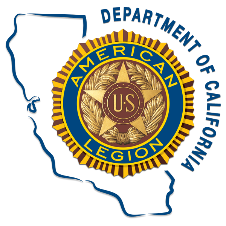 2020-2021 CA Department Strategic Plan for Membership Growth MEMBERSHIP COMMITTEE MISSION:  Retain and Increase MembershipMEMBERSHIP COMMITTEE VISION:   	We envision retaining and increasing our membership by providing:information to leaders on membership best practicesinformation to enhance member engagementinformation to enhance community engagementresources to enhance membership retentionresources to enhance membership recruitmentresources to market The American LegionPromoting The American Legion programsKEY PERFORMANCE INDICATORS:	Membership PercentageDepartment Goal is determined by National and Post Goals by DepartmentNational determines Department Goal by adding the previous year total and 60% of the encumbered members of Post 1000-AD Department determines Post Goals by adding one to the previous year total	New Traditional MembersYears ago, we typically got 5,000-6,000 new traditional (non-transfer) membersLately, that number is typically 3,500-4,000 members per year	Membership RetentionNational commander is asking for 90% Membership Retention (Last Year CA - 88%)Market PenetrationPercentage of eligible members in the state compared to American Legion membersNational Department Average is 11% (Last Year CA – 7.45%)CA has approximately 1.6 million eligible veterans (11% = 176,000)	Operational FunctionalityFunctional post operations directly impact member satisfaction (retention)It is typical for 20-40% of CA posts to be on probation (missing reports, etc.)KEY PERFORMANCE INDICATOR GOALS:	Membership PercentageAttain at least 100% of Membership Goal Evaluation Level: Post; District; Area; DepartmentEvaluation Tool: Department Membership Report	New Traditional MembersAt least 5% of total members are new traditional (not renewed or transferred)1 new member out of every 20 members (5 new members out of every 100 members)This equates to around 4,400 new members (an increase of 400-900 from current)Evaluation Level: Post; District; Area; DepartmentEvaluation Tool: Department Membership Report	Membership RetentionAt least 90% Membership Retention (not counting deaths/transfers out)Evaluation Level: Post; District; Area; DepartmentEvaluation Tool: Department Member Retention ReportMarket PenetrationIncrease market penetration by .25% yearly (4,000 increase in total membership)Evaluation Level: DepartmentEvaluation Tool: National Department Statistics Report	Operational FunctionalityLess than 10% of posts on probationEvaluation Level: Post; District; Area; DepartmentEvaluation Tool: Department Administrative ReportTACTICS: COMMUNICATIONArea Membership Committee representatives are expected to present information at all district and area meetings to promote member engagement; membership best practices/tactics; and overall post functionalityArea Membership Committee representatives should assist in tactics noted belowDepartment will develop and distribute reports on a weekly basis to help track progress and identify potential issues occurring at post/district levelDISTRICT NEW MEMBER RECRUITMENT EVENTSDistricts are expected to plan, coordinate, and conduct at least two (2) new member recruitment events this next year to help grow the membership in the district postsDepartment will provide resources for these events upon requestDISTRICT POST LEADER TRAINING EVENTSDistricts are expected to identify training needs for their posts and plan, coordinate, and conduct at least one (1) training event this next year to help post leadersDepartment will provide training facilitators and training upon requestPOST EVALUATION AND DEVELOPMENTDistricts should evaluate posts to identify those that are struggling and develop and implement plans to resolve the issues through mentorship and revitalizationDistricts should evaluate areas in need of post consolidation or new post development